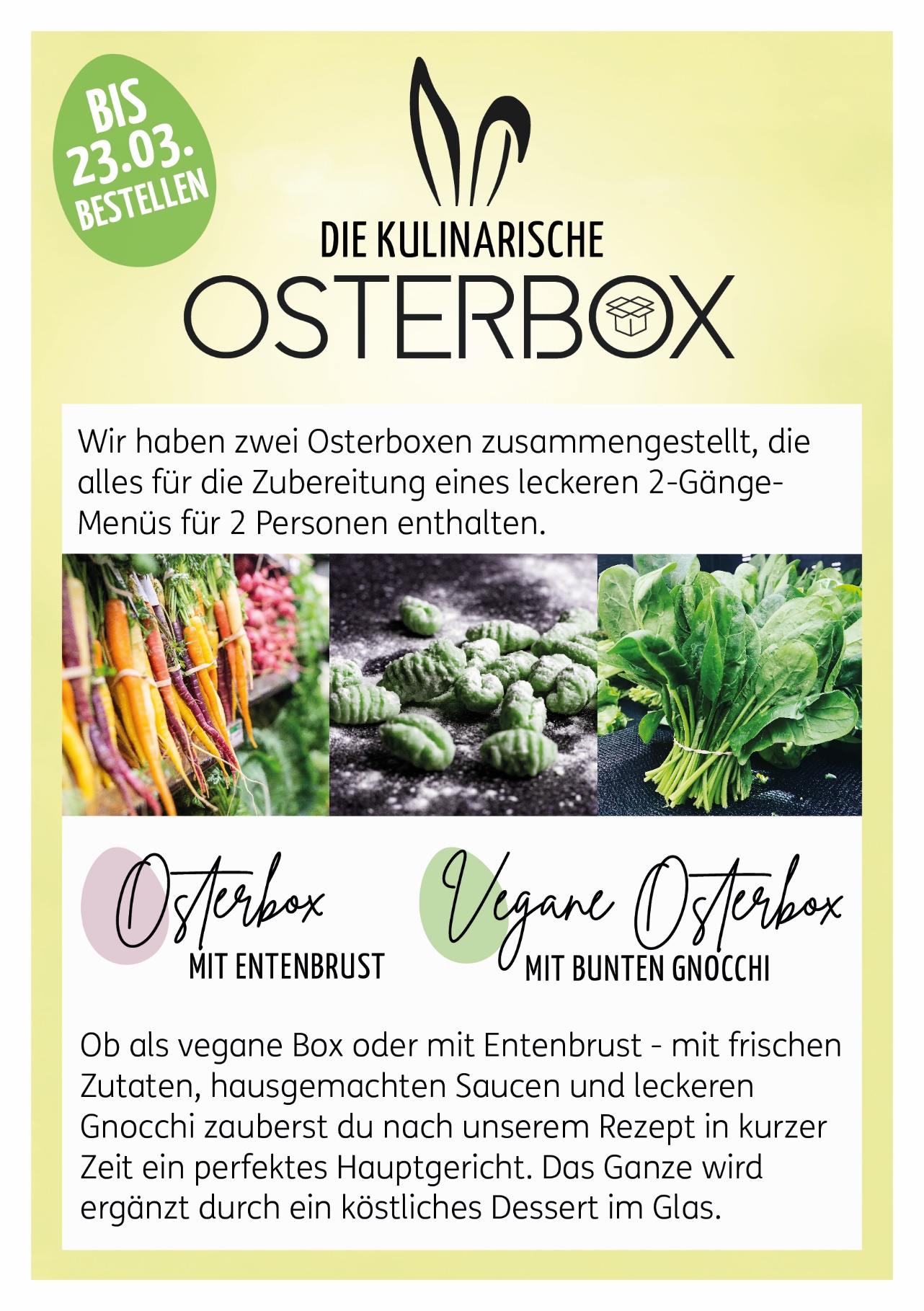 Bestellung OsterboxZu Ostern bieten wir an den Standorten Düsseldorf, Köln und München mit unseren 
Osterboxen ein besonderes kulinarisches Angebot zum selber Kochen für Zuhause an.Wir bitten um Dein Verständnis, dass eine Box immer für genau 2 Personen verkauft wird und nicht zwischen den beiden Boxen gemischt werden kann. Bestellbedingungen:Stornierung: Bitte bis 4 Tage vor Abholung.Bei Nichtabholung müssen wir leider den vollen Preis berechnen.Abholung je Standort im Casino zwischen 13 – 15 UhrBezahlung: via Mitarbeiterausweis oder per Rechnung Ab dem Zeitpunkt der Übergabe bist Du für die richtige Handhabung & 
Lagerung (siehe Etikett) verantwortlich.Dier Inhalt wird gekühlt an Dich übergeben. Dein Team von ERGO GourmetHiermit bestelle ich verbindlich folgende Produkte:Abholdatum:     Donnerstag, 06.04.2023Ort der Abholung (Standort):  	     Vollständiger Name:		     Telefonnummer für Rückfragen:	     Rechnungsanschrift (nur bei Rechnungsstellung auszufüllen):   	Unterschrift			Ort, DatumDatenschutzerklärung   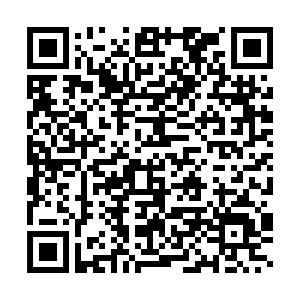 Wenn Du bei uns eine Bestellung aufgibst, bestätigst Du die
Kenntnisnahme der Datenschutzerklärung.Informationen zu unseren Datenschutzhinweisen findest 
Du über den QR-Code. ProduktPreisMengeOsterbox mit Entenbrust Orangensauce | Bunte Möhren | Spinatgnocchi | 
Creme Caramel | 2 Portionen27,50 €Vegane OsterboxRote-Bete- und Spinatgnocchi | Tomaten-Dattelsauce | 
Babyspinat | Kirschtomaten | Schalotten | Walnusskerne | 
Veganer Schokokuchen | 2 Portionen24,50 €